.Info:	start on vocalS1: Side, Touch, Side Touch, Step ¼ Turn R, Pivot ¼ R, CrossS2: ¼ turn L, ½ turn L, Rock Fwd Recover & Rock Fwd Recover, Shuffle BkwS3: Rock ¼ R Recover, Behind Side Cross, Side Rock Recover, Behind Side CrossS4: Side Rock, Recover ¼ R, Shuffle ½ R, Shuffle ½ R, ¼ turn R, PointS5: ¼ turn L, ¼ turn L, Behind Side Cross, Point & Point & Point, Shoulders up & DownS6: & Cross, Side, ¼ L Sailor Step, Step, Lock, Step, LockS7: Step Fwd, Rock Fwd Recover, ¼ Turn L, Cross, Hold, & Cross, PointS8: Cross Behind, Hold, & Cross, Point, Sailor Step, Behind Side CrossStart again!Contact Info: dwight_meesen@hotmail.com or deraileddancers@gmail.comSugar Wedding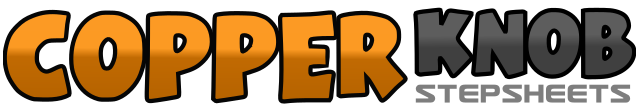 .......Count:64Wall:2Level:Intermediate.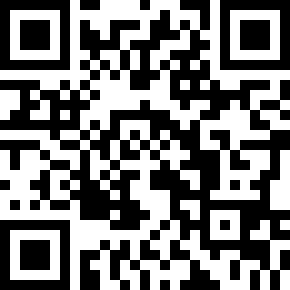 Choreographer:Dwight Meessen (NL) & Vincent Dijks - Versteegh (NL) - January 2015Dwight Meessen (NL) & Vincent Dijks - Versteegh (NL) - January 2015Dwight Meessen (NL) & Vincent Dijks - Versteegh (NL) - January 2015Dwight Meessen (NL) & Vincent Dijks - Versteegh (NL) - January 2015Dwight Meessen (NL) & Vincent Dijks - Versteegh (NL) - January 2015.Music:Sugar - Maroon 5 : (fast version!)Sugar - Maroon 5 : (fast version!)Sugar - Maroon 5 : (fast version!)Sugar - Maroon 5 : (fast version!)Sugar - Maroon 5 : (fast version!)........1RF	step side2LF	touch3LF	step side4RF	touch5RF	¼ right and step forward6LF	step forward7L+R 	¼ turn right8LF	cross over1RF	¼ left and step behind2LF	½ left and step forward3RF	rock forward4LF	recover&RF	close5LF	rock forward6RF	recover7LF	step backwards&RF	close8LF	step backwards1RF	 ¼ right rock side2LF	recover3RF	cross behind&LF	step side4RF	cross over5LF	rock side6RF	recover7LF	cross behind&RF	step side8LF	cross over1RF	side rock2LF	¼ right and recover3RF	¼ right and step side&LF	close4RF	¼ right and step forward5LF	¼ right and step side&RF	close6LF	¼ richt and step backwards7RF	¼ right and step side8LF	point side1LF	¼ left and step forward2RF	¼ left and step side3LF	cross behind&RF	close4LF	cross over5RF	point side&RF	close6LF	point side&LF	close7RF	point side&shoulders up8shoulders down&RF	close1LF	cross over2RF	step side3LF	cross behind&RF	¼ left and step behind4LF	step forward5RF	step forward6LF	lock behind R7RF	step forward8LF	lock behind R1RF	step forward2LF	rock forward3RF	recover4LF	¼ left and step side5RF	cross over6hold&LF	step side7RF	cross over8LF	point side1LF	cross behind2hold&RF	close3LF	cross over4RF	point side5RF	cross behind&LF	close6RF	step side7LF	cross behind&RF	step side8LF	cross behind